УДК укажите индекс Универсальной десятичной классификацииНАЗВАНИЕ СТАТЬИФамилия Имя Отчество 1, Фамилия Имя Отчество21 Ученая степень, ученое звание, должность (позиция), ВУЗ, город, страна,e-mail: name.surname@domain.com2  Ученая степень, должность (позиция), название организации, город, страна,e-mail: name.surname@domain.com___________________________________________________________________________________________Аннотация. Текст аннотации должен быть кратким и точным, примерно 150-250 слов. В аннотации не используются математические формулы и специальные символы.Ключевые слова: Оставьте одну пустую строку после аннотации и укажите ключевые слова и/или фразы (примерно 5-7 слов и/или фраз, разделяя их запятой)._____________________________________________________________________________________________TITLE OF THE ARTICLELastname Firstname Middlename1, Lastname Firstname Middlename2 1 Academic degree, academic rank, University of World, Research Department, City, Country, e-mail: name.surname@domain.com2 Academic degree, academic rank, Company, 123 Business Park, 54321, Town, Country, e-mail: name.surname@domain.com_____________________________________________________________________________________________Abstract. The summary should be concise and short, approximately 150-250 words. The instructions you are reading now are meant to guide you in preparing your article.Keywords: Leave one blank line after the Abstract and write your Keywords or/and Keyphrases (5-7 words or/and phrases, separated by comma)._____________________________________________________________________________________________ВведениеПубликация докладов планируется в форме статей в журналах и перечня ВАК («Мягкие измерения и вычисления», «Экономика и управление: проблемы, решения»). На рассмотрение принимаются доклады общим объемом (текст, рисунки, списки литературы и т.д.) 6-8 страниц. Для набора текста используется редактор Microsoft Word для Windows. Заданы следующие параметры страниц: формат А4 (210297мм), сверху – 1,5 см; снизу – 1,5 см; слева –3 см и справа – 1,5 см, переплет – 0 мм; до верхнего колонтитула и нижнего колонтитула – 1,25 см. Шрифт Times New Roman, 11пт. Абзацный отступ 1,25 см. Для заголовков используйте полужирное выделение. После каждого раздела статьи оставьте одну пустую строку. Не оставляйте пустых строк после заголовков.2. Структура и содержание статьиТекст доклада должен быть логически разделен заголовками разделов. В докладе должны быть, как минимум, введение, основная часть, заключение и список литературы.Статьи принимаются как на русском, так и на английском языке. Не допускается отправка ранее опубликованных статей.2.1. Разделы статьиРазделы статьи, начиная с введения и заканчивая выводами, должны быть пронумерованы. Основное содержание статьи может быть разбито на подпараграфы.После выводов укажите полные выходные данные всех источников, которые были использованы при написании статьи на русском и английском языках. Расположите источники в порядке появления на них ссылки в тексте. Номер источника должен быть заключен в квадратные скобки [1]. 3. СокращенияВсе сокращения должны быть повторно указаны в тексте статьи при первом их появлении, даже если они были введены ранее в аннотации и ключевых словах. Сокращения как т.д., т.п., проч., др. не требуют расшифровки. Не используйте сокращения в заголовках, если это не является необходимым.6. Уравнения и формулыВсе уравнения и формулы должны быть расположены на отдельной строке, отцентрованы и пронумерованы справа в скобках. Не пишите формулы внутри текста параграфа. Например:7. Рисунки и таблицыРисунки и таблицы должны быть пронумерованы отдельно друг от друга. Обратите внимание, что все ссылки на рисунки и таблицы должны появиться в тексте до того, как впервые появится сам рисунок или таблица. Используйте слова «Рис. 1.» и «Таблица 1» с полужирным выделением, далее укажите название объекта с заглавной буквы. Название рисунков указывается снизу под рисунками. Названия таблиц должны быть указаны после слова «Таблица 1» над объектом таблицы и отцентрованы. Номер таблицы указывается над названием таблицы справа. Укажите источник, который был использован. Пожалуйста, проверьте нумерацию рисунков и таблиц перед отправкой статьи.Примеры оформления рисунков и таблиц представлены ниже.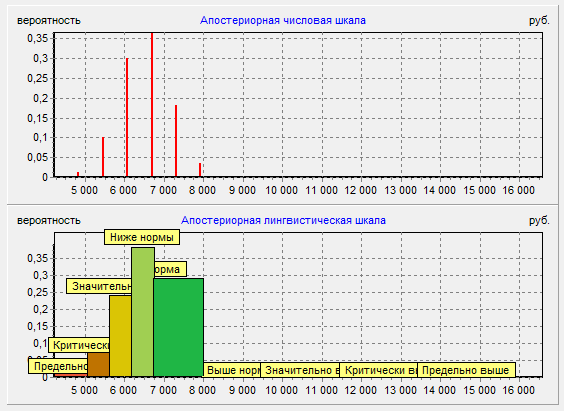 Источник: составлено автором по материалам [1, с.97, 2, 3].Рис. 1. Пример рисункаТаблица 1Пример таблицыИсточник: составлено автором по материалам [5].ЗаключениеМы заранее благодарим за соблюдение правил оформления статьи. Благодарности и признаниеИспользуйте этот раздел, если необходимо.Список литературыПрокопчина С.В. Когнитивные байесовские измерительные сети на основе регуляризирующего байесовского подхода // Мягкие измерения и вычисления. 2018. № 2. С. 56–64.Методы классической и современной теории управления / под ред. К.А. Пупкова, Н.Д. Егупова. В 5 т. Т. 4. Теория оптимизации систем автоматического управления. 742 с. Т. 5. Методы современной теории автоматического управления. 784 с. М.: МГТУ им. Н.Э. Баумана, 2005.Мягкие вычисления и измерения. В 3 т. Т. 1. Теоретические основы и методы / под ред. С.В. Прокопчиной. М.: Научная библиотека, 2017. 420 с.Wels L.T. (1972) Product Cycle and Trade. Cambridge, Mass., Harvard University Press, 259 p.Смит А. Исследование о природе и причинах богатства народов. URL: https://www.gumer.info/bibliotek_Buks/Econom/smit/index.php.ReferencesProkopchina S.V. (2018) Cognitive Bayesian measurement networks based on the regularizing Bayesian approach. Soft measurements and calculations, no. 2, pp. 56-64.(2005) Methods of classical and modern theory of control / under the editorship of K.A. Pupkova, N.D. Egupov. In 5 vol. Vol. 4. Theory of optimization of automatic control systems. 742 p. Vol. 5. Methods of modern automatic control theory. 784 p. Moscow, MSTU.(2017) Soft calculations and measurements. In 3 vol. Vol. 1. Theoretical bases and methods. Ed. by S.V. Prokopchina. Moscow, Scientific library, 420 p.Wels L.T. (1972) Product Cycle and Trade. Cambridge, Mass., Harvard University Press, 259 p.Smith A. Research on the nature and causes of the wealth of Nations. URL: https://www.gumer.info/bibliotek_Buks/Econom/smit/index.php.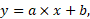 (1)п/пUm, (В)Is, (м2)kz1.0.37258.9562.1.9324.67